	 Отделение ГИБДД сообщает, что за  11  месяцев  2021 года  на обслуживаемой территории зарегистрировано 6 (2020г.–6) дорожно-транспортных происшествий с участием несовершеннолетних, в которых 7 детей получили повреждения (2020г.- 6).По категориям участников дорожного движения пострадавшие дети распределились следующим образом:-пассажиры - 1(2020г.- 5);-пешеходы -6 (2020г.-1 ).  Дети-пассажиры травмированы в результате 1 ДТП – по причине столкновения при осуществления маневра разворот с правой обочины дороги.  В ДТП нарушений Правил дорожного движения несовершеннолетними не допущено.    Дети-пешеходы травмированы в результате 5 ДТП: в 2 ДТП дети пострадали на пешеходном переходе, 3 ДТП произошло на дороге, дети выбежали на дорогу перед близко идущим автомобилем  (ДТП произошло по вине детей).Уважаемые родители – водители!Госавтоинспекция по Режевскому району напоминает  вам о неукоснительном соблюдении Правил дорожного движения! Будьте бдительны и предельно внимательны, проявляйте уважение ко всем участникам дорожного движения. Во избежание ДТП выбирайте скоростной режим в соответствии с погодными условиями, соблюдайте установленную дистанцию, не нарушайте правила маневрирования! Отделение ГИБДД ОМВД России по Режевскому району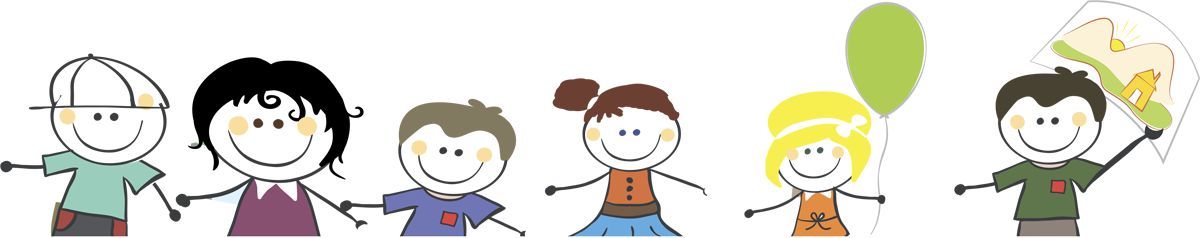 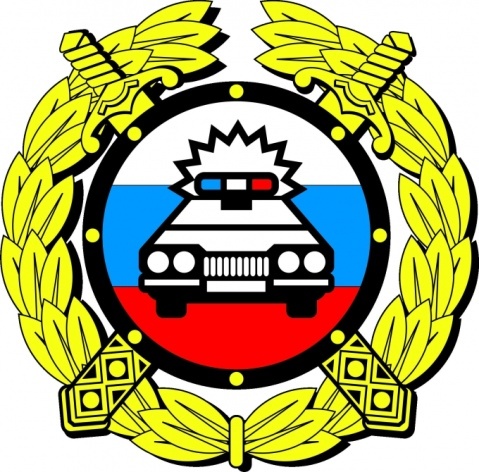 Информация о состоянии Детского дорожно – транспортного травматизма          за 11 месяцев 2021 года